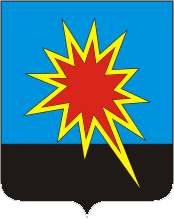 РОССИЙСКАЯ ФЕДЕРАЦИЯКЕМЕРОВСКАЯ ОБЛАСТЬКАЛТАНСКИЙ ГОРОДСКОЙ ОКРУГАДМИНИСТРАЦИЯ КАЛТАНСКОГО ГОРОДСКОГО ОКРУГАПОСТАНОВЛЕНИЕОт 28.28.2013 г         № 289-пОб установлении цен на платные услуги муниципального бюджетного дошкольного образовательного учреждения Детский сад № 11 «Березка» присмотра и оздоровления        Руководствуясь статьей 17 Федерального закона от 06.10.2003 г. №131- «Об общих принципах организации местного самоуправления в Российской Федерации»,  в соответствии с Федеральным законом от 12.01.1996г. №7-ФЗ «О некоммерческих организациях», Федеральным законом от 08.05.2010г. №83-ФЗ «О внесении изменений в отдельные законодательные акты в связи с совершенствованием правового положения административных (муниципальных) учреждений», постановлением администрации Калтанского городского округа от 05.10.2011г. №206-п «Об установлении порядка определения платы за оказание муниципальным казенным, бюджетным или автономным учреждением услуг (выполнение работ), относящихся к основным видам деятельности учреждения, для граждан и юридических лиц»:      1. Установить цены на услуги, оказываемые на платной основе муниципальным бюджетным дошкольным образовательным учреждением Детский сад №  11 «Березка» присмотра и оздоровления, согласно приложению №1 к настоящему постановлению.        2. Отделу информационных технологий (Ю.А.Рогожникова) обеспечить размещение настоящего постановления на официальном сайте администрации Калтанского городского округа.        3. Настоящее постановление вступает в законную силу с  01.09.2013г.   4. Контроль за исполнением настоящего постановления возложить на заместителя главы Калтанского городского округа по экономике А.И.Горшкову.Глава Калтанского городского округа                                                            И.Ф.ГолдиновПриложениеУтвержденПостановлением администрацииКалтанского городского округаот _________20___г. №_____-пРасчет стоимости  платных услугКОРРЕКЦИОННО-РАЗВИВАЮЩЕЕ ЗАНЯТИЕ С ЛОГОПЕДОМ "УЧИМСЯ ГОВОРИТЬ"ХОРЕОГРАФИЯ  "МУЗЫКА И ДВИЖЕНИЕ"Балансовая стоимость здания27800202 780 020Срок эксплуатации , лет2525Площадь здания,кв.м621,3621,3Площадь помещения для занятий,кв.м65,965,9Балансовая стоимость оборудованияСрок эксплуатации ,лет00Балансовая стоимость книжного фондаСрок эксплуатации, лет00Заработная плата педагога60956095страховые взносы1840,691840,69Коммунальные услуги за год в т.чводоснабжение0э/э0отопление229600229 600Количество д/д в 2012г.87448744Аммортизация здания в час,руб3,933,93Аммортизация оборудования 0,000,00Аммортизация книжного фонда0,000,00Зар.плата педагога48,7648,76Начисления на ФОТ14,714,7Водоснабжение0,000,00Отопление2,192,19Э/э0,000,00Накладные расходы,35%24,3624,36Рентабельность,109,409,40Итого за 1 час103,36103,36Итого академический час(45 мин)77,5277,52Итого академический час(45 мин) (к оплате)8080